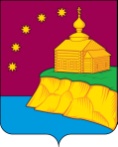 АДМИНИСТРАЦИЯСЕЛЬСКОГО ПОСЕЛЕНИЯ МАЛЫЙ АТЛЫМОктябрьского районаХанты-Мансийского автономного округа – ЮгрыПОСТАНОВЛЕНИЕ« 13 »   июня   2019г.                                                            №      147        с. Малый АтлымОб утверждении Порядка осуществления ведомственного контроля закупочной деятельности муниципальных учреждений, муниципальных унитарных предприятий В соответствии со статьей 6.1 Федерального закона от 18.07.2011 № 223-ФЗ «О закупках товаров, работ, услуг отдельными видами юридических лиц», статьей 43 Федерального закона от 06.10.2003 № 131-ФЗ «Об общих принципах организации местного самоуправления в Российской Федерации»:1. Утвердить Порядок осуществления ведомственного контроля закупочной деятельности муниципальных учреждений, муниципальных унитарных предприятий  (далее – Порядок) согласно приложению к настоящему постановлению.2. Руководителям муниципальных органов, осуществляющих функции и полномочия учредителя в отношении муниципальных учреждений, права собственника имущества муниципальных унитарных предприятий сельского поселения Малый Атлым в целях реализации настоящего постановления в месячный срок со дня вступления в силу настоящего постановления:2.1. Обеспечить закрепление полномочий по осуществлению ведомственного контроля закупочной деятельности муниципальных учреждений, муниципальных унитарных предприятий сельского поселения Малый Атлым за должностными лицами (структурными подразделениями).2.2. Утвердить регламенты по осуществлению ведомственного контроля закупочной деятельности муниципальных учреждений, муниципальных унитарных предприятий.2.3. Обеспечить проведение плановых проверок в отношении подведомственных учреждений, предприятий не реже одного раза в два года.3. Обнародовать настоящее постановление путем размещения на информационных стендах, официальном сайте муниципального образования сельское поселение Малый Атлым.4. Настоящее постановление вступает в силу после его официального обнародования.5. Контроль за выполнением постановления оставляю за собой.Глава сельского поселения Малый Атлым                                  Дейнеко С.В.Приложение 1 к постановлению администрациисельского поселения Малый Атлымот 13.06.2019г. № 147  ПОРЯДОК ОСУЩЕСТВЛЕНИЯ ВЕДОМСТВЕННОГО КОНТРОЛЯ ЗАКУПОЧНОЙ ДЕЯТЕЛЬНОСТИ МУНИЦИПАЛЬНЫХ УЧРЕЖДЕНИЙ, МУНИЦИПАЛЬНЫХ УНИТАРНЫХ ПРЕДПРИЯТИЙ 1. Настоящий Порядок устанавливает правила осуществления ведомственного контроля муниципальными органами, осуществляющими функции и полномочия учредителя в отношении муниципальных учреждений, права собственника имущества муниципальных унитарных предприятий сельского поселения Малый Атлым (далее – Орган ведомственного контроля), за соблюдением требований Федерального закона от 18.07.2011 № 223-ФЗ «О закупках товаров, работ, услуг отдельными видами юридических лиц»  (далее - Федеральный закон № 223-ФЗ) и иных принятых с ним нормативных правовых актов Российской Федерации.2. Порядок разработан в целях повышения эффективности, результативности осуществления закупок, обеспечения гласности и прозрачности осуществления закупок, предотвращения коррупции и других злоупотреблений в сфере закупок.3. Предметом ведомственного контроля является соблюдение муниципальными учреждениями, муниципальными унитарными предприятиями, осуществляющими закупки в соответствии с Федеральным законом № 223-ФЗ требований законодательства Российской Федерации в сфере закупок отдельными видами юридических лиц.4. При осуществлении ведомственного контроля Органы ведомственного контроля осуществляют проверку соблюдения законодательства о закупках отдельными видами юридических лиц, в том числе:1) соблюдение общих принципов закупки товаров, работ, услуг и основных требований к закупке товаров, работ, услуг, предусмотренных Федеральным законом № 223-ФЗ;2) соответствие закупочной деятельности положению о закупке, утвержденному и размещенному в единой информационной системе в соответствии с Федеральным законом № 223-ФЗ;3) соблюдение требований к информационному обеспечению закупок подведомственного муниципального учреждения, муниципального унитарного предприятия;4) соблюдение требований антимонопольного законодательства к торгам, иным способам закупок, предусмотренным положением о закупке муниципального учреждения, муниципального унитарного предприятия;5) соблюдение требований, касающихся участия в закупках субъектов малого и среднего предпринимательства в предусмотренных Федеральным законом № 223-ФЗ случаях;6) своевременности внесения в реестр договоров, заключенных заказчиками по результатам закупки, информации и документов о заключении, изменении и расторжении договора.5. Ведомственный контроль осуществляется в соответствии с регламентом, утвержденным Органом ведомственного контроля.6. Органом ведомственного контроля ежегодно утверждается план проведения мероприятий ведомственного контроля.7. Ведомственный контроль осуществляется путем проведения выездных или документарных мероприятий ведомственного контроля.8. Выездные или документарные мероприятия ведомственного контроля проводятся по поручению, приказу (распоряжению) руководителя Органа ведомственного контроля или иного лица, уполномоченного руководителем Органа ведомственного контроля.9. Орган ведомственного контроля уведомляет руководителя подведомственного муниципального учреждения о проведении мероприятия ведомственного контроля путем направления уведомления о проведении такого мероприятия (далее – уведомление).10. Уведомление должно содержать следующую информацию:1) наименование заказчика, которому адресовано уведомление;2) предмет мероприятия ведомственного контроля (проверяемые вопросы), в том числе период времени, за который проверяется деятельность заказчика;3) вид мероприятия ведомственного контроля (выездное или документарное);4) дата начала и дата окончания проведения мероприятия ведомственного контроля;5) перечень должностных лиц, уполномоченных на осуществление мероприятия ведомственного контроля;6) запрос о предоставлении документов, информации, материальных средств, необходимых для осуществления мероприятия ведомственного контроля;7) информация о необходимости обеспечения условий для проведения выездного мероприятия ведомственного контроля, в том числе о предоставлении помещения для работы, средств связи и иных необходимых средств и оборудования для проведения такого мероприятия.11. Срок проведения мероприятия ведомственного контроля не может составлять более чем 15 календарных дней и может быть продлен только один раз не более чем на 15 календарных дней по решению руководителя органа ведомственного контроля или лица, его замещающего.12. При проведении мероприятия ведомственного контроля должностные лица, уполномоченные на осуществление ведомственного контроля, имеют право:1) в случае осуществления выездного мероприятия ведомственного контроля на беспрепятственный доступ на территорию, в помещения, здания заказчика (в необходимых случаях на фотосъемку, видеозапись, копирование документов) при предъявлении ими служебных удостоверений и уведомления с учетом требований законодательства Российской Федерации о защите государственной тайны;2) на истребование необходимых для проведения мероприятия ведомственного контроля документов с учетом требований законодательства Российской Федерации о защите государственной тайны;3) на получение необходимых объяснений в письменной форме, в форме электронного документа и (или) устной форме по вопросам проводимого мероприятия ведомственного контроля.13. По результатам проведения мероприятия ведомственного контроля составляется акт проверки, который подписывается должностным лицом Органа ведомственного контроля, ответственным за проведение мероприятия ведомственного контроля, и представляется руководителю Органа ведомственного контроля или иному уполномоченному руководителем ведомственного контроля лицу.При выявлении нарушений по результатам мероприятия ведомственного контроля должностными лицами, уполномоченными на проведение мероприятий ведомственного контроля, в порядке, установленном регламентом, указанным в пункте 5 настоящего Порядка, разрабатывается и утверждается план устранения выявленных нарушений.14. В случае выявления по результатам проверок действий (бездействия), содержащих признаки административного правонарушения, материалы проверки подлежат направлению в соответствующий федеральный орган исполнительной власти, уполномоченный на осуществление контроля в сфере закупок товаров (работ, услуг) для обеспечения государственных и муниципальных нужд, а в случае выявления действий (бездействия), содержащих признаки состава уголовного преступления, - в правоохранительные органы.15. Материалы по результатам мероприятий ведомственного контроля, в том числе план устранения выявленных нарушений, указанный в пункте 14 настоящих Правил, а также иные документы и информация, полученные (разработанные) в ходе проведения мероприятий ведомственного контроля, хранятся Органом ведомственного контроля не менее 3 лет.